DECCAN COLLEGE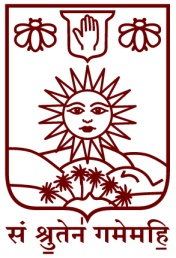 Post-Graduate and Research InstitutePune 411006(A Deemed University declared under Section-3 of UGC Act-1956)ADVERTISEMENT(ADM/2023)Advertisement for the post of RegistrarApplications are invited from eligible candidates for the post of Registrar, Deccan College Post-Graduate and Research Institute (Deemed to be University), Pune.  The application duly filled in the prescribed format and forwarded through proper channel should reach the office of the undersigned within 21 days after the publication of the advertisement. The details of the qualifications and application form are available on the University website www.dcpune.ac.in   Date: 	 04/05/2023	 						 		Registrar								   